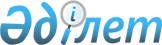 Павлодар облысы әкімдігінің 2015 жылғы 17 шілдедегі "Мал шаруашылығы саласындағы мемлекеттік көрсетілетін қызметтер регламенттерін бекіту туралы" № 211/7 қаулысына өзгеріс пен толықтыру енгізу туралы
					
			Күшін жойған
			
			
		
					Павлодар облыстық әкімдігінің 2017 жылғы 16 наурыздағы № 56/2 қаулысы. Павлодар облысының Әділет департаментінде 2017 жылғы 14 сәуірде № 5464 болып тіркелді. Күші жойылды - Павлодар облысы әкімдігінің 2020 жылғы 25 желтоқсандағы № 285/5 (алғашқы ресми жарияланған күнінен кейін күнтізбелік он күн өткен соң қолданысқа енгізіледі) қаулысымен
      Ескерту. Күші жойылды - Павлодар облысы әкімдігінің 25.12.2020 № 285/5 (алғашқы ресми жарияланған күнінен кейін күнтізбелік он күн өткен соң қолданысқа енгізіледі) қаулысымен.
      Қазақстан Республикасының 2013 жылғы 15 сәуірдегі "Мемлекеттік көрсетілетін қызметтер туралы" Заңының 16-бабы 3-тармағына сәйкес, Павлодар облысының әкімдігі ҚАУЛЫ ЕТЕДІ:
      1. Павлодар облысы әкімдігінің 2015 жылғы 17 шілдедегі "Мал шаруашылығы саласындағы мемлекеттік көрсетілетін қызметтер регламенттерін бекіту туралы" № 211/7 қаулысына (Нормативтік құқықтық актілерді мемлекеттік тіркеу тізілімінде № 4674 болып тіркелген, 2015 жылғы 11 қыркүйекте "Регион.kz" газетінде жарияланған) келесі өзгеріс пен толықтыру енгізілсін:
      көрсетілген қаулымен бекітілген "Асыл тұқымды мал шаруашылығын дамытуды, мал шаруашылығының өнімділігін және өнім сапасын арттыруды субсидиялау" мемлекеттік көрсетілетін қызмет регламенті:
      1-тармақтың:
      2) тармақшадағы қазақ тіліндегі "арқылы жүзеге асырылады." деген сөздері алынып тасталсың, орыс тіліндегі мәтін өзгермейді;
      3) тармақшасы қазақ тілінде "3) "электрондық үкіметтің" www.egov.kz веб-порталы (бұдан әрі - портал) арқылы жүзеге асырылады.", орыс тілінде "3) веб-портал "электронного правительства" www.egov.kz (далее - портал)." болып толықтырылсын.
      2. "Павлодар облысының ауыл шаруашылығы басқармасы" мемлекеттік мекемесі заңнамамен белгіленген тәртіпте:
      осы қаулының аумақтық әділет органында мемлекеттік тіркелуін;
      осы қаулының ресми жариялауын;
      осы қаулының Павлодар облысы әкімдігінің интернет-ресурсында орналастырылуын қамтамасыз етсін.
      3. Осы қаулының орындалуын бақылау облыс әкімінің орынбасары Б. Қ. Қасеновке жүктелсiн.
      4. Осы қаулы алғашқы ресми жарияланған күнінен кейін күнтізбелік он күн өткен соң қолданысқа енгізіледі.
					© 2012. Қазақстан Республикасы Әділет министрлігінің «Қазақстан Республикасының Заңнама және құқықтық ақпарат институты» ШЖҚ РМК
				
      Облыс әкімі

Б. Бақауов
